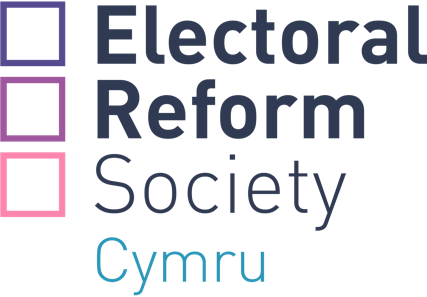 Y Gymdeithas Newid EtholiadolCynorthwyydd Cyfathrebu ac YmchwilMae ERS Cymru yn chwilio am Gynorthwyydd Cyfathrebu ac Ymchwil rhan-amser i ymuno â'n swyddfa yng Nghaerdydd ar gontract 12 mis.   Cefndir Y Gymdeithas Newid Etholiadol yw prif lais y DU ar gyfer ad-drefnu democrataidd. Rydym yn gweithredu ar gynsail syml – gall gwleidyddiaeth fod yn well nag ydyw. Rydym yn gweithio gyda phawb – o bleidiau gwleidyddol, grwpiau cymdeithas sifil ac academyddion, i'n haelodau a'n cefnogwyr a'r cyhoedd yn ehangach – i ymgyrchu dros well ddemocratiaeth yn y DU.Ein gweledigaeth yw democratiaeth sy'n addas ar gyfer yr 21ain ganrif, lle caiff pob llais ei glywed, lle mae pob pleidlais yn gyfartal a lle rhoddir grym i bob dinesydd i gymryd rhan. Rydym o blaid newidiadau gwleidyddol parhaus, rydym yn ceisio gwreiddio democratiaeth yng nghalon y ddadl gyhoeddus, ac rydym yn meithrin mannau democrataidd sy'n annog dinasyddiaeth weithredol.Mae'r ERS yn uchelgeisiol ynghylch newidiadau pellgyrhaeddol i'r ffordd y mae gwleidyddiaeth yn gweithio ym Mhrydain. Yn yr ychydig flynyddoedd nesaf, byddwn yn canolbwyntio ar y canlynol: Meithrin cydweithrediad ar gyfer diwygio etholiadol - sefydlu perthnasoedd a chryfhau ein neges i sicrhau ymrwymiad i ddiwygio pleidleisio ym maniffesto un o’r ddwy brif blaid, ynghyd â chynnydd sylweddol mewn cefnogaeth ymysg y cyhoedd.Sicrhau addewidion polisi i adeiladu gwell democratiaeth - ymrwymiad gan y pleidiau i Dŷ'r Arglwyddi etholedig, pleidleisiau'n 16 oed, chwyldro cofrestru, ffiniau teg, ad-drefnu’r ffordd y caiff pleidiau eu cyllido a chyfundrefn ddatganoli ddemocrataidd.Dwysáu cyfranogiad y cyhoedd yn ein democratiaeth - confensiwn cyfansoddiadol ledled y DU, yn ogystal â mwy o gyfranogiad gan ddinasyddion mewn datganoli a ble mae’r pŵer yn bodoli.Ein prif weithgareddau fydd:Lobïo gwleidyddion, pleidiau gwleidyddol a llunwyr barn drwy gyfarfodydd, digwyddiadau a chynhyrchu ymchwil, adroddiadau a dogfennau briffio.Datblygu ymgyrchoedd gan alw am weithredu, â'r nod o sicrhau buddugoliaethau polisi a deddfwriaethol yn Senedd Cymru, yn ogystal ag yn San Steffan a Senedd yr Alban.Cynnal digwyddiadau i hyrwyddo ein cyhoeddiadau a'n hymgyrchoedd, gan gynnwys seminarau polisi, gweithdai ar gyfer ymgyrchwyr a derbyniadau.Darparu cyfarpar a chyfleoedd ar gyfer ymgyrchoedd i aelodau ERS, cefnogwyr ac ymgyrchwyr eraill. Gwaith ymatebol a rhagweithiol gyda’r cyfryngau, gan hyrwyddo ein hymgyrchoedd a darparu sylwadau ar etholiadau cyhoeddus ac agweddau eraill ar ein democratiaeth.Mae'n amser cyffrous i ERS wrth i ni geisio manteisio i'r eithaf ar y cyfleoedd cyfredol ar gyfer diwygio gwleidyddol, yn enwedig yn y cyfnod sy’n arwain at etholiadau'r Senedd yn 2021. O'n gwaith yn cyflwyno Pleidleisiau yn 16 oed yng Nghymru a'n hymgyrch dros amrywioldeb, mae ein syniadau ffres a'n datrysiadau ymarferol ar ystod eang o faterion yn canfod cynulleidfaoedd newydd ac yn dylanwadu'n llwyddiannus ar yr agenda gwleidyddol. Mae gan yr ERS broffil sylweddol yn y cyfryngau fel sefydliad uchel ei barch a hirsefydlog sy'n darparu sylwebaeth, ymchwil a deunyddiau o ansawdd uchel. Byddwch yn chwarae rhan bwysig wrth ymgyrchu i wthio gweledigaeth y Gymdeithas i fyny'r agenda.
CYFLEOEDD CYFARTALMae’r Gymdeithas Newid Etholiadol wedi ymrwymo i gyfleoedd cyfartal ac yn annog amrywioldeb ymhlith ein gweithlu. Rydym yn arbennig o awyddus i glywed gan unigolion o gymunedau a gaiff eu tangynrychioli, a byddem yn annog ymgeiswyr o bob cefndir i wneud cais am y rôl hon.Rydym yn ymfalchïo mewn bod yn gyflogwr hyblyg, gyda threfniadau hael ar gyfer amser i ffwrdd o’r gwaith yn lle cyflog, gweithio gartref a gwyliau. Tynnir enwau i ffwrdd o geisiadau i sicrhau bod y broses mor deg a chadarn â phosibl. SWYDD DDISGRIFIADTeitl y Swydd: 	Cynorthwyydd Cyfathrebu ac YmchwilCytundeb:	12 Mis, 17.5 awr yr wythnosGradd:	1 (Cynorthwyydd)Byddwch yn atebol i: 	Cyfarwyddwr ERS CymruLleoliad: 	Caerdydd  Prif ddyletswyddau a chyfrifoldebau:CYFATHREBU a’r CYFRYNGAUYmhlith y dyletswyddau:Drafftio datganiadau i'r wasg, ymateb i’r cyfryngau, dogfennau briffio, erthyglau a blogiauMonitro’r sylw a roddir yn y cyfryngau, a llunio adroddiadau ar hynny pan fo angen Cynnig cefnogaeth wrth drin ymholiadau gan y cyfryngau, a gofyn am gyngor gan gydweithwyr lle bo hynny'n briodol Cadw’n gyfoes â’r agenda newyddion drwy fonitro ystod o gyfryngau print, ar-lein, darlledu a chymdeithasol, ac adrodd yn ôl i gydweithwyr / rhanddeiliaid fel sy'n briodolDarparu cefnogaeth â rheoli a drafftio cynnwys ar gyfer gwefan a chyfryngau cymdeithasol y GymdeithasCynorthwyo ag ysgrifennu a golygu deunydd ysgrifenedig y Gymdeithas, gan gynnwys cyhoeddiadau, adroddiadau, blogiau, erthyglau a thudalennau gweYMCHWIL ac YMGYRCHOEDDYmhlith y dyletswyddau:Rhoi cefnogaeth i waith ymchwil y Gymdeithas yng Nghymru, gan gynnwys cynorthwyo prosiectau ymchwil a helpu i ddatblygu dogfennau briffio a chyhoeddiadau.Cynorthwyo â chyflawni prosiectau ymchwil mewn cymunedau ledled Cymru, gan gynnwys ymgymryd ag ymchwil wrth y ddesg a chyfweld â chyfranogwyr mewn prosiectau. Rhoi cymorth i aelodau eraill o dîm ERS Cymru i ddatblygu a darparu dogfennau briffio ar gyfer gwleidyddion gan gynnwys yng nghynadleddau’r pleidiau ac mewn pwyllgorau.Cynorthwyo tîm ERS Cymru i ddatblygu dogfennau briffio adweithiol yn dilyn digwyddiadau fel etholiadau neu ddatblygiadau arwyddocaol yn ymwneud â diwygio etholiadol.Gweithio gydag aelodau eraill o dîm ERS ledled y DU, gan gynnwys y tîm Ymchwil yn Llundain. Cynorthwyo'r tîm â chynnal digwyddiadau ledled Cymru, ac ar draws y DU o bryd i’w gilydd.RÔL YN Y MUDIADYmhlith y dyletswyddau:Cyfrannu at gyfalaf deallusol a datblygiad ERS drwy gyfarfodydd tîm, blogiau, cyfarfodydd staff a diwrnodau cwrdd-i-ffwrdd a thrwy gynnig cymorth i gydweithwyr fel bo angenGweithio gyda chydweithwyr i recriwtio aelodau newydd, a nodwyd yn sgil ymgyrchu a gweithgareddau eraillYmgymryd â thasgau gweinyddol a thasgau y tu ôl i'r llenni fel bo angen, gan gynnwys cynorthwyo â digwyddiadau, gweithrediadau a chyfryngauCydymffurfio â Pholisi Cydraddoldeb ac Amrywioldeb y Gymdeithas a'i gynnalYmgymryd â dyletswyddau perthnasol eraill yn ôl yr angen, y byddai eich rheolwr yn ystyried yn rhesymol fyddai’n helpu'r Gymdeithas i gyflawni ei hamcanionMANYLEB Y PERSONDylai'r ymgeisydd llwyddiannus fod yn gallu dangos ei allu neu brofiad ar gyfer pob un o'r meini prawf hanfodol.Braslun o delerau'r gyflogaethOriau: 	17.5 awr yr wythnos, ynghyd â gweithio ar benwythnos neu fin-nos o bryd i’w gilydd.Gwyliau: 	17.5 o ddiwrnodau yn ogystal â diwrnodau statudol. Pensiwn: 	Cyfraniad o 7% gan y cyflogwr Cyflog:  	£21,760 - £28,608 cyfwerth â llawn-amser Cytundeb: 	12 misMae'r ERS yn gweithredu polisi gweithio hyblyg, gydag oriau swyddfa craidd rhwng 10:00-12:00 a 14:00-16:00. Gellir cymryd amser i ffwrdd yn lle cyflog (TOIL) drwy drefniant. Mae posibilrwydd hefyd o weithio gartref yn achlysurol drwy drefniant. Efallai y bydd angen i chi weithio ar y penwythnos ac ar fin-nos weithiau, er enghraifft yn ystod etholiadau neu pan fydd materion allweddol yn cael sylw yn y newyddion. Mae hawl gan staff i 25 o ddiwrnodau o wyliau cyflogedig yn ogystal â gwyliau statudol yn eu blwyddyn gyntaf o wasanaeth, a chânt ddiwrnod ychwanegol o wyliau ym mhob blwyddyn ganlynol, tan iddynt gyrraedd 30 o ddiwrnodau o wyliau. Ymhlith y buddion eraill mae benthyciad ar gyfer tocyn tymor TFL a thalebau gofal plant. Mae'r swydd hon wedi'i lleoli yn swyddfeydd ERS Cymru ym Mae Caerdydd. Y Gymdeithas Newid Etholiadol CAIS AR GYFER SWYDDCYNORTHWYYDD CYFATHREBU AC YMCHWILLlenwch y ffurflen hon a'i chyflwyno drwy e-bost i Jessica.blair@electoral-reform.org.uk Bydd pob cais yn derbyn cydnabyddiaeth ein bod wedi ei dderbyn.  Neu gallwch gwblhau’r ffurflen mewn inc neu deip du neu dywyll a'i dychwelyd drwy'r post i: Jessica Blair, ERS Cymru, The Platform, Heol Bute, Bae Caerdydd, CF10 5LFY dyddiad cau ar gyfer derbyn ceisiadau yw Chwefror 10fed. Bydd cyfweliadau yn cael eu cynnal yn ystod yr wythnos sy’n dechrau Chwefror 24ain yng Nghaerdydd.  Gwneir y ceisiadau yn ddienw er mwyn sicrhau bod y broses ddethol mor deg â phosibl.MANYLION PERSONOL Cyfenw:		Enwau cyntaf:Cyfeiriad:	E-bost:Addysg a chymwysterau (parhewch ar ddalen ar wahân os oes angen)Hyfforddiant ychwanegol: manylion unrhyw gyrsiau byr sydd, yn eich barn chi, yn berthnasol i'ch cais:Profiad gwaithRhowch fanylion eich profiad gwaith, gan gynnwys gwaith rhan-amser a gwirfoddol, gan ddechrau o'ch cyflogaeth ddiweddaraf. (Mae croeso i chi barhau ar dudalennau ychwanegol os oes angen.)A oes angen trwydded waith arnoch?         Oes / Nac oes  (dilëwch fel bo'n briodol)Pam ydych chi eisiau’r swydd hon?Profiad arallBle clywoch chi am y swydd hon?GeirdaRhowch enwau dau ganolwr sy'n eich adnabod chi ac sy'n gallu asesu eich galluoedd a'ch gwaith (ni chysylltir â chanolwyr heb eich caniatâd)CYMDEITHAS NEWID ETHOLIADOLFFURFLEN FONITRO CYFLEOEDD CYFARTALMae'r Gymdeithas Newid Etholiadol yn credu mewn cyfle cyfartal.Rydyn ni eisiau sicrhau ein bod ni'n gyflogwr cyfle cyfartal mewn ffordd ymarferol, a dyna pam rydyn ni am fonitro ein gweithdrefnau recriwtio. Byddwn yn gwahanu rhan hon y ffurflen o'r ffurflen gais. Ni fydd yn ffurfio rhan o'r broses ddethol.Ticiwch y blychau priodol:Rhywedd 	Gwryw  	Benyw  	Byddai'n well gen i beidio â dweud 

Os ydych chi'n mynd trwy'r broses o ailbennu rhywedd, ticiwch y blwch sy'n berthnasol i'ch rhywedd yn y dyfodol.I ba grŵp oedran ydych chi'n perthyn? 18-24 	 25-34	  35-44	 45-54	 Dros 55	 Byddai’n well gen i beidio â dweudSut byddech chi'n disgrifio eich rhywioldeb? Heterorywiol / syth 	 Dyn hoyw	  Dynes hoyw / lesbiaidd 	 Deurywiol 	 Byddai'n well gen i beidio dweudYdych chi'n ystyried bod gennych chi anabledd? Ydw	 	 Nac ydw 		 Byddai’n well gen i beidio â dweudOes gennych chi anabledd fel y'i diffinnir gan y Ddeddf Gwahaniaethu ar sail Anabledd? Oes	 	 Nac oes 		 Dydw i ddim yn gwybod	 Byddai'n well gen i beidio â dweudYdych chi'n ystyried bod gennych chi broblem iechyd hir-dymor? Ydw	 	 Nac ydw 		 Byddai’n well gen i beidio â dweudSut byddech chi'n disgrifio eich crefydd neu gred?Fy nghrefydd neu gred yw:        Does gen i ddim crefydd na chred		 Byddai'n well gen i beidio â dweudSut byddech chi'n disgrifio eich cenedligrwydd? Prydeinig	  Seisnig 	 Albanaidd 	 Cymreig 	 Gwyddelig	 Arall (disgrifiwch os gwelwch yn dda):	     Sut fyddech chi'n disgrifio eich tarddiad ethnig? Croenwyn / Cymysg	 Croenwyn 	 Caribïaidd Croenwyn a Chroenddu 	 Croenwyn a Chroenddu Affricanaidd 		 Croenwyn ac AsiaiddUnrhyw grŵp Cymysg arall, disgrifiwch os gwelwch yn dda):	      Asiaidd	  Indiaidd	 Pacistanaidd	  BangladeshaiddUnrhyw gefndir Asiaidd arall (disgrifiwch os gwelwch yn dda):       Croenddu		 Caribïaidd		  AffricanaiddUnrhyw grŵp Croenddu arall (disgrifiwch os gwelwch yn dda):       TseiniaiddUnrhyw grŵp / cefndir ethnig arall, disgrifiwch os gwelwch yn dda:       Byddai'n well gen i beidio dweudDiolch am gwblhau'r ffurflen hon. Dychwelwch hi ynghyd â'ch ffurflen gais.HanfodolDymunolProfiadProfiad o weithio / gwirfoddoli mewn rôl gyfathrebu neu ymchwil.Profiad o ysgrifennu adroddiadau, dogfennau briffio a chyflwyniadau i ymgynghoriadau, yn glir a chryno ar gyfer amrywiaeth o gynulleidfaoedd.Profiad o gyflawni a rhannu prosiectau ymchwil o ansawdd uchel.Profiad o gynllunio a blaenoriaethu llwythi gwaith, yn enwedig mewn ymateb i amgylchiadau sy'n newid.Gweithio / gwirfoddoli o fewn amgylchedd ymgyrchu neu wleidyddol, yn enwedig mewn rôl gyfathrebu neu ymchwilProfiad o weithio neu fel rhan o dîm bach. Profiad o ymgysylltu ag aelodau a chefnogwyr. Profiad o feithrin perthnasoedd â rhanddeiliaidGwybodaethDealltwriaeth amlwg o amgylchedd y cyfryngau, y wasg a chysylltiadau cyhoeddus heddiw. Dealltwriaeth o'r materion y mae ERS yn ymgyrchu arnynt. Dealltwriaeth ac ymrwymiad i gyfleoedd cyfartal ac amrywioldeb. Gwybodaeth am newyddiadurwyr ac ysgrifenwyr gwleidyddol allweddol. Gwybodaeth o'r ddadl o blaid newid etholiadol. Gwybodaeth am dechnegau ymgyrchu ac arloesiadau.Dealltwriaeth dda o wleidyddiaeth Cymru a chyd-destun ehangach gwleidyddiaeth y DU. Sgiliau / cymwysterauY gallu i ysgrifennu ag eglurder, cywirdeb ac arddull ar amryw o lwyfannau ac ar gyfer ystod o gynulleidfaoeddSgiliau dadansoddi rhagorol gan gynnwys y gallu i ddeall materion cymhleth yn gyflym. Sgiliau cyfathrebu a rhyngbersonol rhagorol, gan gynnwys sgiliau llafar, ysgrifenedig a gwrando a'r gallu i gyfathrebu gwybodaeth gymhleth yn glir ac yn gryno.Sgiliau trefnu, gweinyddol ac ymchwil cryf; y gallu i ddeall a dadansoddi gwybodaeth gymhleth gan gynnwys adroddiadau ymchwil a dewis pwyntiau perthnasol ar gyfer gwaith pellach.Sgiliau gweithio mewn tîm da, gan gynnwys deall rôl a gofynion gweithio gydag eraill ac ymagwedd hyblyg at weithio ar y cyd.Sgiliau cyfrifiadurol rhagorol, gan gynnwys Microsoft Office. Gallu i weithio'n annibynnol a gosod tasgau.Cymraeg ysgrifenedig a llafar cryfDyddiadauSefydliadCyrsiauCymwysterauDyddiadau (dechrau a gorffen)Cyflogwra natur y busnesSwydd a ddaliwyd a chyfrifoldebauDywedwch wrthym isod pam rydych chi eisiau'r swydd benodol hon a pham rydych chi'n credu bod gennych chi'r sgiliau a'r profiad i'w chyflawni. Rhowch sylw i'r meini prawf a nodir ym manyleb y person yn benodol. Gallwch ddefnyddio tudalen ychwanegol os oes angen, ond ni ddylech ddefnyddio mwy na 400 o eiriau.Rhowch fanylion unrhyw brofiad a diddordebau eraill a allai fod yn berthnasol i'ch cais:Enw:Rôl:Cyfeiriad:Rhif ffôn:Sut mae'r canolwr yn eich adnabod:Enw:Rôl:Cyfeiriad:Rhif ffôn:Sut mae'r canolwr yn eich adnabod: